О мерах поддержки отдельных категорий граждан, участвующих в специальной военной операции на территории сельского поселения Песочное муниципального района Безенчукский Самарской областиВ целях оказания мер поддержки на территории сельского поселения Песочное муниципального района Безенчукский Самарской области отдельным категориям граждан,
участвующих в специальной военной операции, руководствуясь Постановлением Правительства Самарской области от 09.11.2022 № 959 «О мерах поддержки отдельных категорий граждан, участвующих в специальной военной операции», Уставом сельского поселения Песочное муниципального района Безенчукский Самарской области ПОСТАНОВЛЯЮ:1. По договорам аренды имущества, находящегося в собственности сельского поселения Песочное муниципального района Безенчукский Самарской области и составляющего казну сельского поселения Песочное муниципального района Безенчукский Самарской области (включая земельные участки), арендаторами по которым являются физические лица, в том числе индивидуальные предприниматели, юридические лица, в которых одно и то же физическое лицо, являющееся единственным учредителем
(участником) юридического лица и его руководителем, в случае если указанные физические лица, в том числе индивидуальные предприниматели или физические лица, являющиеся учредителем (участником) юридического лица и его руководителем, призваны
на военную службу по мобилизации в Вооруженные Силы Российской Федерации в соответствии с Указом Президента Российской Федерации от 21.09.2022 № 647 «Об объявлении частичной мобилизации в Российской Федерации» (далее – Указ Президента Российской Федерации) или проходят военную службу по контракту, заключенному
в соответствии с пунктом 7 статьи 38 Федерального закона «О воинской обязанности и военной службе» (далее – Федеральный закон), либо заключили контракт о добровольном содействии в выполнении задач, возложенных на Вооруженные Силы Российской Федерации, обеспечить:а) пересмотр арендной платы в сторону уменьшения до уровня 1 рубля в год на период с 21.09.2022 по 20.09.2023 включительно в течение трех рабочих дней со дня обращения арендатора с представлением копий документов, подтверждающих статус прохождения военной службы по частичной мобилизации в Вооруженных Силах Российской Федерации, или копии уведомления о заключении контракта о прохождении военной
службы в соответствии с пунктом 7 статьи 38 Федерального закона либо контракта о добровольном содействии в выполнении задач, возложенных на Вооруженные Силы Российской Федерации, предоставленной федеральным органом исполнительной власти, с которым заключен указанный контракт, либо получения иным способом, установленным действующим законодательством, сведений об отнесении арендатора к лицам, указанным в пункте 1 настоящего постановления;б) уведомление в течение трех рабочих дней со дня вступления
в силу настоящего постановления арендаторов о возможности уменьшения
размера арендной платы по договорам аренды в соответствии с подпунктом «а» настоящего пункта путем опубликования сообщения на официальном сайте сельского поселения Песочное  муниципального района Безенчукский Самарской области в информационно телекоммуникационной сети Интернет;в) неприменение по данным договорам аренды неустоек (штрафов, пеней), процентов за пользование чужими денежными средствами или иных мер ответственности в связи с несоблюдением арендатором порядка и сроков внесения арендной платы (в том числе в случаях, если такие меры предусмотрены договором аренды) на период прохождения лицом, указанным в пункте 1 настоящего постановления, военной службы или оказания добровольного содействия в выполнении задач, возложенных на Вооруженные Силы Российской Федерации.Не допускается установление дополнительных платежей, подлежащих уплате арендатором в связи с уменьшением арендных платежей.2.  Муниципальным унитарным предприятиям и муниципальным учреждениям сельского поселения  Песочное муниципального района Безенчукский Самарской области, находящимся в их ведении, по договорам аренды имущества, находящегося в собственности муниципального района Безенчукский Самарской области, арендаторами по которым являются физические лица, в том числе индивидуальные предприниматели, юридические лица, в которых одно и то же физическое лицо, являющееся единственным учредителем (участником) юридического лица и его руководителем, в случае если указанные физические лица, в том числе индивидуальные предприниматели или физические лица, являющиеся учредителем (участником) юридического лица и его руководителем, призваны на военную службу по мобилизации в Вооруженные Силы Российской Федерации в соответствии с Указом Президента Российской Федерации или проходят военную службу по контракту, заключенному в соответствии с пунктом 7 статьи 38 Федерального закона, либо заключили контракт о добровольном содействии в выполнении задач, возложенных на Вооруженные Силы Российской Федерации, обеспечить:а) пересмотр арендной платы в сторону уменьшения до уровня 1 рубля в год на период с 21.09.2022 по 20.09.2023 включительно в течение трех рабочих дней со дня обращения арендатора с представлением копий документов, подтверждающих статус прохождения  военной службы по частичной мобилизации в Вооруженных Силах Российской Федерации, или копии уведомления о заключении контракта о прохождении военной службы в соответствии с пунктом 7 статьи 38 Федерального закона либо
контракта о добровольном содействии в выполнении задач, возложенных на Вооруженные Силы Российской Федерации, предоставленной федеральным органом исполнительной власти, с которым заключен указанный контракт, либо получения иным способом, установленным действующим законодательством, сведений об отнесении арендатора
к лицам, указанным в пункте 1 настоящего постановления;б) уведомление в течение трех рабочих дней со дня вступления
в силу настоящего постановления  арендаторов о возможности уменьшения размера арендной платы по договорам аренды в соответствии с подпунктом «а» настоящего пункта путем опубликования сообщения на официальном сайте Администрации муниципального района Безенчукский Самарской области, муниципальных предприятий и муниципальных учреждений Самарской области, находящихся в их ведении, в информационно-телекоммуникационной сети Интернет;в) неприменение по данным договорам аренды неустоек (штрафов, пеней), процентов за пользование чужими денежными средствами или иных мер ответственности в связи с несоблюдением арендатором порядка и сроков внесения арендной платы (в том числе в случаях, если такие меры предусмотрены договором аренды) на период прохождения лицом,
указанным в пункте 1 настоящего постановления, военной службы или оказания добровольного содействия в выполнении задач, возложенных на Вооруженные Силы Российской Федерации.Не допускается установление дополнительных платежей, подлежащих уплате арендатором в связи с уменьшением арендных платежей.3. Предоставить арендаторам, отнесенным к лицам, указанным в пункте 1 настоящего постановления, возможность расторжения договоров аренды без применения штрафных санкций.4. Коммунальные платежи, связанные с арендуемым имуществом по договорам аренды, по которым арендатору предоставлена льгота в виде снижения арендной платы до уровня 1 рубля в год, в период предоставления такой льготы уплачиваются арендодателем при условии его фактического неиспользования.Факт неиспользования арендуемого имущества устанавливается арендодателем путем проведения осмотра арендуемого имущества в течение 5 рабочих дней со дня обращения арендатора либо получения иным способом, установленным действующим законодательством, сведений об отнесении арендатора к лицам, указанным в пункте 1
настоящего постановления. 5. Установить размер арендной платы за земельные участки, находящиеся в муниципальной собственности и которые расположены на территории сельского поселения Песочное муниципального района Безенчукский Самарской области, арендуемые лицами, отнесенными к лицам, указанным в пункте 1 настоящего постановления, в размере 1 рубль в год на период с 21.09.2022 по 20.09.2023 включительно. 6. Контроль  за выполнением настоящего постановления оставляю за собой. 7. Опубликовать настоящее постановление в средствах массовой информации.8. Настоящее постановление вступает в силу со дня его официального опубликования.Глава сельского поселения Песочное                                                                    В.Г. ГуреевВ.Н. Тряпичкинат.8(84676)32173                 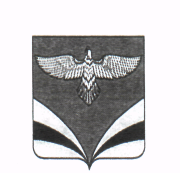          АДМИНИСТРАЦИЯ сельского поселения Песочноемуниципального района Безенчукский         Самарской областис.Песочное, ул. Центральная, 48      тел./факс. 8(846) 76 32 173     ПОСТАНОВЛЕНИЕ  № 69           29 ноября 2022  